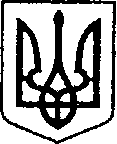 УКРАЇНАЧЕРНІГІВСЬКА ОБЛАСТЬМІСТО НІЖИНМ І С Ь К И Й  Г О Л О В А  Р О З П О Р Я Д Ж Е Н Н ЯВід   13  серпня  2021 р.	     м. Ніжин	                                      № 223Про скликання засідання виконавчого комітету Ніжинської міської радиВідповідно до статей 42, 59, 73 Закону України «Про місцеве самоврядування в Україні», Регламенту виконавчого комітету Ніжинської міської ради Чернігівської області VIII скликання, затвердженого рішенням Ніжинської міської ради Чернігівської області VIII скликання від 24.12.2020р. № 27-4/2020:Скликати чергове засідання виконавчого комітету міської ради             19.08.2021 року о 08.30 год. у малому залі виконавчого комітету Ніжинської міської ради за адресою місто Ніжин, площа імені Івана Франка,1.Відділу з питань організації діяльності міської ради та її виконавчого комітету апарату виконавчого комітету Ніжинської міської ради (Доля О.В.) забезпечити явку членів виконавчого комітету, заступників міського голови з питань діяльності виконавчих органів ради, керівників виконавчих органів Ніжинської міської ради, керівників виконавчих органів виконавчого комітету Ніжинської міської ради, представників засобів масової інформації.          3.Першому заступнику міського голови з питань діяльності виконавчих органів ради, заступникам міського голови з питань діяльності виконавчих органів ради, керуючому справами виконавчого комітету Ніжинської міської ради, керівникам виконавчих органів міської ради забезпечити своєчасну та якісну підготовку матеріалів на засідання виконавчого комітету Ніжинської міської ради.         4. Контроль за виконанням цього розпорядження залишаю за собою.Міський голова                                                                   Олександр  КОДОЛАВізують: Керуючий справами виконавчого комітетуНіжинської міської ради                                                        Валерій САЛОГУБНачальник відділу з питань організації діяльності міської ради та її виконавчого комітету апарату виконавчого комітетуНіжинської міської ради                                                             Оксана ДОЛЯ                  Начальник відділу юридично-кадрового забезпечення аппарату виконавчого комітету Ніжинської міської ради                                                              В’ячеслав  ЛЕГАЗАТВЕРДЖЕНОРозпорядженняміського голови                                                                                                           від   13.08.2021 року № 223                                                      ПОРЯДОК ДЕННИЙ засідання виконавчого комітету № 35від 19 серпня 2021 року№Назва проекту рішенняВиконавчого комітету міської радиДоповідачі(співдоповідачі)1Про тимчасове призначення перевізника для виконання перевезень на автобусному маршруті загального користування № 8 та № 17 Сіренко Світлана Анатоліївна2Про звільнення земельних ділянок та об’єктів благоустрою від тимчасових споруд, малих архітектурних форм, що встановлені без правовстановлюючих документів Мироненко Вікторія БорисівнаРізнеРізнеРізне